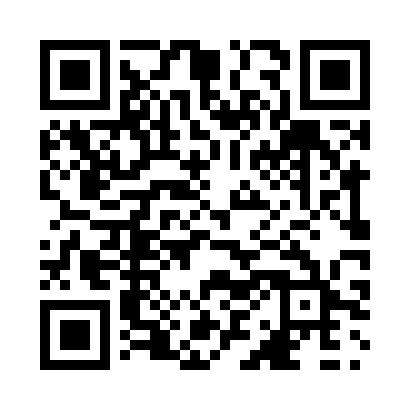 Prayer times for Suomi, Ontario, CanadaMon 1 Jul 2024 - Wed 31 Jul 2024High Latitude Method: Angle Based RulePrayer Calculation Method: Islamic Society of North AmericaAsar Calculation Method: HanafiPrayer times provided by https://www.salahtimes.comDateDayFajrSunriseDhuhrAsrMaghribIsha1Mon4:046:042:047:3310:0412:042Tue4:046:052:047:3310:0412:043Wed4:056:052:047:3310:0312:044Thu4:056:062:057:3210:0312:045Fri4:066:072:057:3210:0212:036Sat4:066:072:057:3210:0212:037Sun4:076:082:057:3210:0112:038Mon4:076:092:057:3210:0112:039Tue4:086:102:057:3110:0012:0310Wed4:086:112:057:3110:0012:0211Thu4:096:122:067:319:5912:0212Fri4:096:132:067:319:5812:0213Sat4:106:142:067:309:5712:0114Sun4:106:152:067:309:5712:0115Mon4:116:162:067:299:5612:0116Tue4:126:172:067:299:5511:5917Wed4:146:182:067:289:5411:5718Thu4:166:192:067:289:5311:5519Fri4:186:202:067:279:5211:5320Sat4:206:212:067:279:5111:5121Sun4:226:232:067:269:5011:4922Mon4:246:242:067:269:4911:4723Tue4:276:252:067:259:4711:4524Wed4:296:262:067:249:4611:4325Thu4:316:272:077:249:4511:4126Fri4:336:292:067:239:4411:3927Sat4:356:302:067:229:4211:3728Sun4:376:312:067:219:4111:3529Mon4:396:322:067:209:4011:3330Tue4:416:342:067:209:3811:3031Wed4:436:352:067:199:3711:28